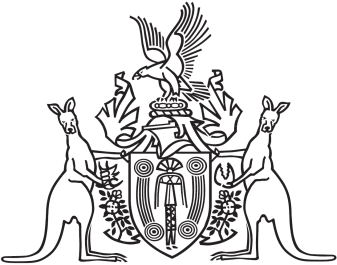 Northern Territory of AustraliaGovernment GazetteISSN-0157-833XNo. S30	9 June 2017Northern Territory of Australia Local Government ActBarkly RegionAlteration of Ward NameI, Gerald Francis McCarthy, Minister for Housing and Community Development, under section 9(2) of the Local Government Act and with reference to section 9(1)(h) of the Act, alter the name of Yapakurlangu Ward, within the Barkly Region, to Kuwarrangu Ward.Dated 2 June 2017G. F. McCarthyMinister for Housing and Community DevelopmentNorthern Territory of Australia Local Government ActChange of Number of Council MembersI, Gerald Francis McCarthy, Minister for Housing and Community Development:(a)	under section 9(2) of the Local Government Act and with reference to section 9(1)(i) of the Act, change the number of members to be elected:(i)	for each local government area specified in Schedule 1, Column 1, from the number of members specified in Column 2 to the number of members specified in Column 3; and (ii)	for each ward, in a local government area, specified in Schedule 2, Column 1, from the number of members specified in Column 3 to the number of members specified in Column 4; and(b)	make that change for the purpose of conducting the next general election to be held for each local government area specified in Schedules 1 and 2 and determining the composition of each local government council after that election.8 June 2017G. F. McCarthyMinister for Housing and Community DevelopmentSchedule 1Schedule 2Column 1Local Government AreaColumn 2 Number of membersColumn 3New number of membersPalmerston Municipality78Roper Gulf Region1213Wagait Shire75Column 1WardColumn 2Local Government AreaColumn 3Number of membersColumn 4New number of membersNumbulwar NumburindiRoper Gulf Region12Barrah WardWest Arnhem Region32Maningrida WardWest Arnhem Region34